Beste leerlingHieronder de planning voor week 2 (28/04/2020 – 4/05/2020). Je komt de gemaakte taken afgeven op dinsdag 5/05/2020. Héél veel succes. GroetjesJuf Laura, juf Kathleen en juf Liesbet. 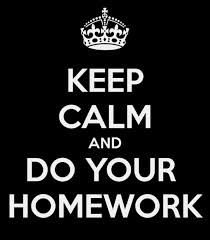 DINSDAG 28/04DINSDAG 28/04Wiskunde DEELBAARHEID DOOR 4, 2, 5, 10 en 3 BEKIJK het filmpjehttps://www.xnapda.be/filmpjes/6de-leerjaar/kenmerken-van-deelbaarheid-door-3-en-9Maak de taak op Bingel (deelbaarheid)Bekijk ook het filmpje dat aan deze taak gelinkt is (op Bingel) Maak de oefeningen in je werkschriftBLOK 8 les 9  werkschrift B p. 57 oef. 4BLOK 9 les 4  werkschrift B p. 68 oef. 4BLOK 10 les 2  werkschrift C p. 5 oef. 5 Spelling WOORDPAKKET 13 (deel 1) Maak de taak op Bingel (woordpakket 13 deel 1) Werkschrift p.39 oef. 1 Vul de kolommen aan Woorden net als WAARHEID Spellingweter 9 Woorden net als POLITIE Spellingweter 25Woorden net als STATIONSpellingweter 26Leestaak KIJKER 7 LES 6&7: MYANMAR (BIRMA) – kleine boekje in kijker 7 Lees de tekst  op pagina 2 en 3 in het kleine boekje. Maak op pag. 2 - 3 (kleine boekje) oef. 1 – 8. VerkeerstoetsHerhaal de verschillende thema’s Verkeerstekens Voorrang Zichtbaarheid en fietsuitrustingGedrag en attitude WOENSDAG 29/04WOENSDAG 29/04Wiskunde BRUTO, NETTO, TARRA BEKIJK het filmpjehttps://www.xnapda.be/filmpjes/5de-leerjaar/netto-tarra-bruto-met-kghttps://www.xnapda.be/filmpjes/5de-leerjaar/netto-tarra-bruto-met-tonMaak de taak op Bingel (bruto, netto, tarra)Bekijk ook het filmpje dat aan deze taak gelinkt is (op Bingel) Maak de oefeningen in je werkschrift BLOK 10 les 1  werkschrift C p. 3  BLOK 10 les 5  werkschrift C p. 11 oef. 1 BLOK 10 les 10  werkschrift C. p. 21 oef 5Taal KIJKER 7 LES 11 (taalwijs) – Nadenken over woorden en hun betekenis Maak de oefeningen in je kijker (werkboekje) Les 11 p. 20 oef 1 en oef. 2Les 11 p. 21 oef. 3 tot en met oef. 7TIP: gebruik het internet om de betekenis van woorden op te zoeken. Frans  GETALLEN 0-100 HERHALEN  Bekijk de leerstof Livre unité 1 p. 13 Livre unité 2 p. 21 Livre unité 5 p. 72 Cahier p. 7 – 8 Cahier p. 16 Maak de taak op Bingel (Frans: getallen) Maak de oefeningen (werkblad) Verkeerstoets Herhaal de verschillende thema’s PassagierVeiligheid Positie op de weg (oefentoets voor wie die nog niet gemaakt heeft) DONDERDAG 30/04DONDERDAG 30/04Wiskunde OPPERVLAKTE PARALLELLOGRAM Maak de taak op Bingel ( + er staat ook een filmpje bij) Maak de oefeningen in je werkschrift 	BLOK 7 les 3  werkschrift B p. 29 oef. 3Leestaak KIJKER 7 LES 6&7: AUSTRALIË– kleine boekje in kijker 7 Lees de tekst  op pagina 4 en 5 in het kleine boekje. Maak op pag. 4 - 5 (kleine boekje) oef. 9 – 12. Frans NE … PAS Bekijk de leerstof Livre p. 51 oef. 2 + cahier p. 47 Livre p. 73 oef. 4 (kader) + cahier p. 63, 64 Maak de taak op Bingel Maak de oefeningen (werkblad) Verkeerstoets Blijf oefenen op de verschillende thema’s.VRIJDAG 1/05VRIJDAG 1/05Wiskunde BREUK : GETAL (breuk delen door getal)  Maak de taak op Bingel ( + er staat ook een filmpje bij) Maak de oefeningen in je werkschrift 	BLOK 10 les 3  werkschrift C p. 8 oef. 5Spelling WOORDPAKKET 12 (deel 2) Maak de taak op Bingel (woordpakket 12 deel 2) Maak de oefeningen in je werkschriftp. 38 oef 2p. 38 oef 3p. 38 oef 4p. 38 oef. 5Taal KIJKER 7 les 8 - NADENKEN OVER ZINNEN OPEN de taak op Bingel (kijker 7 les 8) BEKIJK de bijhorende filmpjesMAAK de oefeningen op Bingel Maak de oefeningen in je Kijker 	p. 13 oef. 1 	p. 13 oef. 2 	p. 13 oef. 3 	p. 14 oef. 4	p. 14 oef. 5 verkeerstoetsBlijf oefenen op de verschillende thema’s.WEEKEND 02/05 – 03/05WEEKEND 02/05 – 03/05WERK AF Bingelwerkschrift / kijker / cahier WerkbundelsMAANDAG  4/05MAANDAG  4/05Wiskunde HERHALING week 1 Maak de oefenbundel TIP : je kan de instructiefilmpjes van de voorbije week steeds opnieuw bekijken. Frans UNITE 7 – WOORDENSCHAT Verken en bestudeer de nieuwe woordenschat 	CAHIER p. 83 oef. 5b 	CAHIER p. 84 	CAHIER p. 85 	CAHIER p. 86 	+ Livre p. 101 – 105 Leestaak Lees de tekst   A,B,C, … DINO!  Vul het vragenblad in verkeerstoetsBlijf oefenen op de verschillende thema’s.DINSDAG 05/05DINSDAG 05/05Materiaal naar school brengen 8u30 – 15u30Wat geef je af:3 leestaken Frans werkbundel Wiskunde werkbundel Materiaal naar school brengen 8u30 – 15u30Wat geef je af:3 leestaken Frans werkbundel Wiskunde werkbundel 